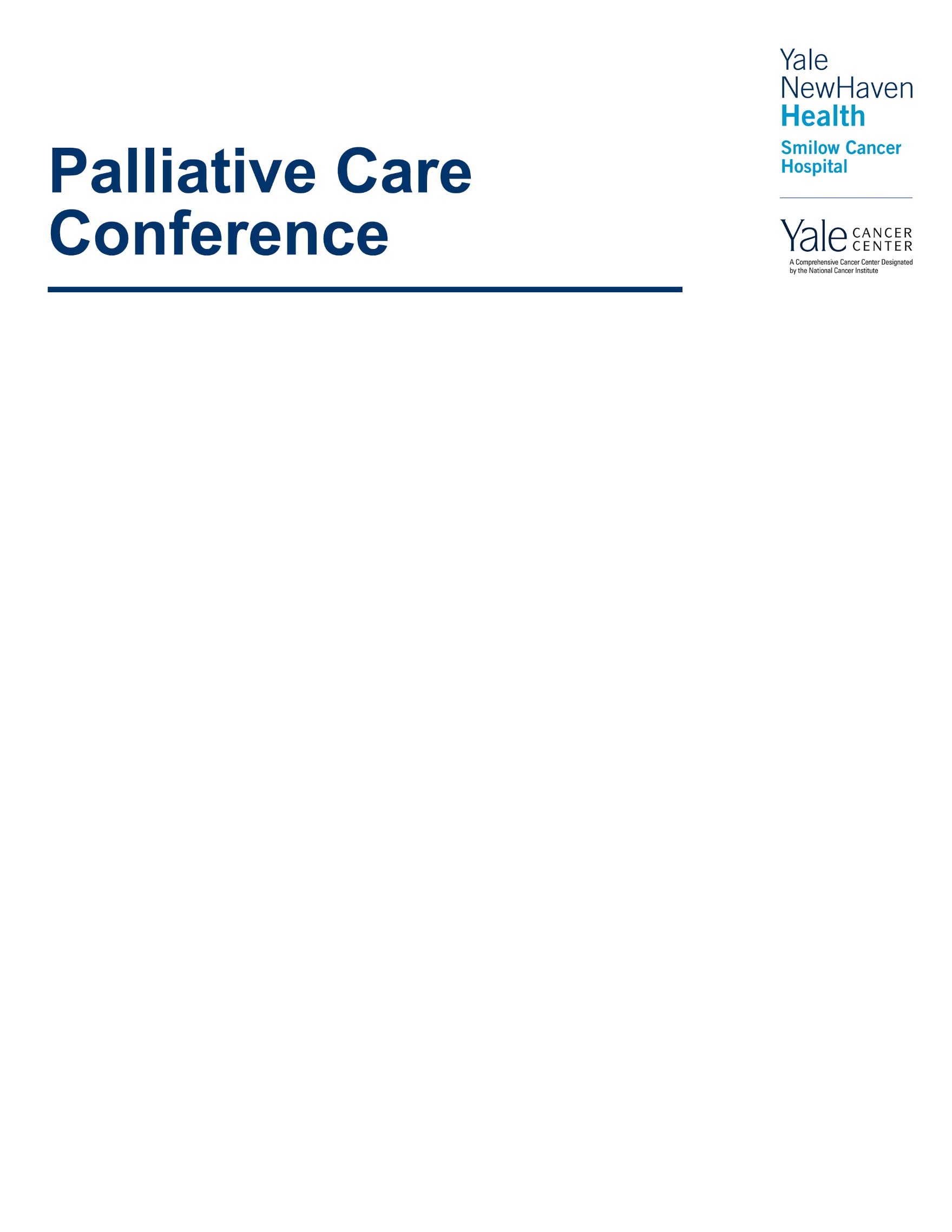 Tuesday, February 15th, 2022  4:00-6:00PMZOOM (Remote) Meeting Access Instructions belowPALLIATIVE CARE Journal Club Presentation		4pm“Assessment of Clinical Palliative Care Trigger Status vs Actual NeedsAmong Critically Ill Patients and Their Family Members”Presenter:  Fellow, Angela Chang, MD, 2021-22 Hospice and PalliativeMedicine PALLIATIVE CARE Case Conference Presentation		5pm“Diet Orders and Code Status: Mutually Exclusive, or Inextricably Linked?”Presenter: Fellow, Jaya Gupta, DO, 2021-22 Hospice and Palliative Medicinehttps://zoom.us/j/95540942615?pwd=RDZmVkZrNklnMlhESlpCSGUwSUVidz09&from=addon
Meeting ID: Meeting ID: 955 4094 2615
For Passcode: Please email Lisa Arnel,  lisa.arnel@yale.edu